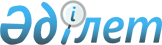 Об установлении единых ставок фиксированного налога
					
			Утративший силу
			
			
		
					Решение маслихата района Магжана Жумабаева Северо-Казахстанской области от 1 февраля 2009 года N 14-2. Зарегистрировано Управлением юстиции района Магжана Жумабаева Северо-Казахстанской области 12 марта 2009 года N 13-9-87. Утратило силу - решением маслихата района Магжана Жумабаева Северо-Казахстанской области от 27 июня 2013 года N 12-2      Сноска. Утратило силу - решением маслихата района Магжана Жумабаева Северо-Казахстанской области от 27.06.2013 N 12-2      Сноска. Заголовок в редакции решения маслихата района Магжана Жумабаева Северо-Казахстанской области от 29.03.2013 г. № 10-5

      В соответствии со статьей 422 Кодекса Республики Казахстан от 10 декабря 2008 года «О налогах и других обязательных платежах в бюджет» маслихат района Магжана Жумабаева Северо-Казахстанской области РЕШИЛ:

      Сноска. Преамбула в редакции решения маслихата района Магжана Жумабаева Северо-Казахстанской области от 29.03.2013 г. № 10-5



      1. Установить единые ставки фиксированного налога для всех налогоплательщиков, осуществляющих деятельность на территории района Магжана Жумабаева на единицу объекта налогообложения в месяц согласно приложению.

      Сноска. Пункт 1 в редакции решения маслихата района Магжана Жумабаева Северо-Казахстанской области от 29.03.2013 г. № 10-5



      2. Признать утратившим силу решения районного маслихата: от 24 марта 2006 года № 28-6 «Об утверждении стоимости разового талона, ставок по отдельным видам платежей и сборов» зарегистрировано в государственном реестре за № 13-9-25 от 17 апреля 2006 года, опубликовано в районной газете «Вести» № 30 от 28 июля 2006 года,

№ 31 от 4 августа 2006 года); от 28 марта 2008 года № 6-13 «О внесении изменений в решение районного маслихата от 24 марта 2006 года № 28-6 «Об утверждении стоимости разового талона, ставок по отдельным видам платежей и сборов» (зарегистрировано в государственном реестре за № 13-9-74 от 8 мая 2008 года, опубликовано в районной газете «Вести № 21 от 23.05.2008 года); от 7 августа 2008 года № 10-1 «О внесении изменений в решение районного маслихата от 24 марта 2006 года № 28-6 «Об утверждении стоимости разового талона, ставок по отдельным видам платежей и сборов» (зарегистрировано в государственном реестре за № 13-9-82 от 29 августа 2008 года, опубликовано в районной газете «Вести № 39 от 26.09.2008 года).



      3. Настоящее решение вступает в силу с момента государственной регистрации и вводится в действие по истечении десяти календарных дней с момента первого дня официального опубликования.      Председатель сессии                    Секретарь маслихата

      З. Харченко                            В. Гюнтнер

Приложение № 1               

к решению районного маслихата

от 1 февраля 2009 года № 14-2 Стоимость разовых талонов для физических лиц, индивидуальных

предпринимателей и юридических лиц, осуществляющих деятельность

по реализации товаров, выполнению работ, оказанию услуг на

рынках города Булаево, за исключением реализации в киосках,

стационарных помещениях (изолированных блоках) на территории

рынков города Булаево

Приложение № 2               

к решению районного маслихата

от 1 февраля 2009 года № 14-2 Размеры единых ставок фиксированного налога для всех

налогоплательщиков, осуществляющих деятельность на территории

района Магжана Жумабаева на единицу налогообложения в месяц      Сноска. Приложение 2 в редакции решения маслихата района Магжана Жумабаева Северо-Казахстанской области от 29.03.2013 г. № 10-5

Приложение № 3               

к решению районного маслихата

от 1 февраля 2009 года № 14-2 «О стоимости разовых талонов для физических лиц, деятельность которых носит эпизодический характер на основе среднедневных данных хронометражных наблюдений и обследований, с учетом месторасположения, вида, условий осуществления деятельности, качества и площади объекта извлечения дохода, а также других факторов, влияющих на эффективность занятия деятельностью в районе Магжана Жумабаева»      Сноска. Решение дополнено приложением № 3 в соответствии с решением маслихата района Магжана Жумабаева Северо-Казахстанской области от 29.07.2009 N 17-6
					© 2012. РГП на ПХВ «Институт законодательства и правовой информации Республики Казахстан» Министерства юстиции Республики Казахстан
				Место

расположе-

ния рынкаВид

деятельностиВид

торгового

местаСтоимость

разового талона

на один день

(тенге)1234Рынки города БулаевоРеализация продуктов питанияПрилавок275Рынки города БулаевоРеализация промышленных товаровПрилавок130Рынки города БулаевоВыездная торговляПрилавок250Рынки города БулаевоТорговля мясомМясной прилавок370№п\пНаименование объекта налогообложенияРазмеры базовых ставок фиксированного налога (в месячных расчетных показателях)1231.Игровой автомат без выигрыша, предназначенный для проведения игры с одним игроком12.Игровой автомат без выигрыша, предназначенный для проведения игры с участием более одного игрока23.Персональный компьютер, используемый для проведения игры14.Игровая дорожка55.Карт26.Бильярдный стол3Место расположения

услугВид деятельностиСтоимость разового талона на один день (тенге)123район Магжана ЖумабаеваУслуги владельцев личных тракторов по обработке земельных участков 280район Магжана ЖумабаеваВыпас домашних животных106